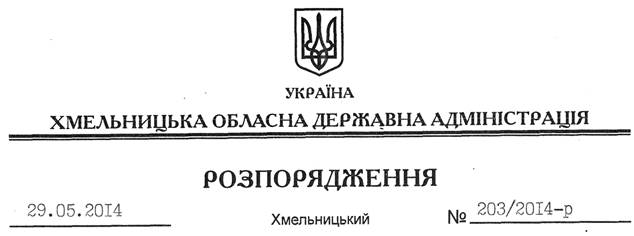 На підставі статей 6, 13, 24 Закону України “Про місцеві державні адміністрації”, Закону України “Про зайнятість населення”, з метою підвищення рівня зайнятості населення, активізації роботи місцевих державних аміністрацій, територіальних підрозділів центральних органів виконавчої влади щодо збереження та створення роботодавцями нових робочих місць, ліквідації тіньової зайнятості та створення умов щодо розвитку підприємницької діяльності, заслухавши інформацію з цього питання (додається):1. Головам райдержадміністрацій, рекомендувати міським (міст обласного значення) головам:1.1. Сприяти збереженню існуючих та створенню нових робочих місць з належними умовами праці відповідно до пріоритетних напрямів розвитку окремих галузей економіки та вимог щодо підвищення ефективності виробництва на інноваційній основі.1.2. Сприяти залученню інвестицій у пріоритетні галузі економіки області для створення нових робочих місць та впровадженню цільових програм та інвестиційних проектів, реалізація яких забезпечить розширення сфери прикладання праці. 1.3. Забезпечити у межах компетенції контроль за виконанням заходів районних та міських програм зайнятості населення до 2017 року.2. Департаментам соціального захисту населення, економічного розвитку і торгівлі, агропромислового розвитку облдержадміністрації, районним державним адміністраціям, рекомендувати виконавчим комітетам міських (міст обласного значення) рад, головним управлінням Пенсійного фонду України, Міндоходів, територіальній державній інспекції праці в області, об’єднанню організації роботодавців, Федерації профспілок області, обласному центру зайнятості – робочому органу виконавчої дирекції Фонду загальнообов’язкового державного соціального страхування України на випадок безробіття (далі – обласний центр зайнятості):2.1. Проводити упереджувальні заходи щодо запобігання вивільненню працівників шляхом проведення роз’яснювальної роботи з роботодавцями щодо важливості збереження кваліфікованого персоналу, необхідності професійного перенавчання і розширення фахової компетенції працівників в умовах вимушеної зупинки виробництва, зокрема її модернізації.2.2. Посилити роботу з питань дотримання законодавства про працю керівниками підприємств, установ та організацій області, у тому числі шляхом активізації діяльності робочих груп при райдержадміністраціях, міськвиконкомах з питань легалізації виплати заробітної плати і зайнятості населення, здійснення взаємообміну інформацією між суб’єктами регулювання ринку праці.3. Департаменту економічного розвитку і торгівлі облдержадміністрації, районним державним адміністраціям, рекомендувати виконавчим комітетам міських (міст обласного значення) рад, головним управлінням Міндоходів, Пенсійного фонду України, Регіональному Фонду підтримки підприємництва в області, об’єднанню організації роботодавців, Федерації профспілок області, обласному центру зайнятості створювати сприятливі умови для розвитку підприємництва, у тому числі шляхом виконання заходів Регіональної програми розвитку малого та середнього підприємництва Хмельницької області на 2013-2014 роки, затвердженої рішенням Хмельницької обласної ради від 28 березня 2013 року № 34-15/2013.4. Департаментам освіти і науки, соціального захисту населення, управлінню молоді та спорту облдержадміністрації, центрам соціальних служб для сім’ї, дітей та молоді, рекомендувати обласному центру зайнятості, об’єднанню організації роботодавців області посилити співпрацю щодо організації та проведення профорієнтаційної та інформаційно-консультаційної роботи з випускниками загальноосвітніх, вищих та професійно-технічних навчальних закладів з метою інформування про ситуацію на ринку праці, мотивації до легальної зайнятості та сприяння їх працевлаштуванню.5. Департаменту освіти і науки облдержадміністрації активізувати роботу структурних підрозділів вищих навчальних закладів щодо сприяння працевлаштуванню студентів та випускників з метою формування у них готовності до виходу на ринок праці, реального уявлення про можливості працевлаштування та оволодіння технікою пошуку роботи.6. Рекомендувати обласному центру зайнятості:6.1. Продовжити роботу щодо стимулювання роботодавців та суб’єктів малого підприємництва до створення нових робочих місць шляхом виплати компенсації єдиного внеску на загальнообов’язкове державне соціальне страхування.6.2. Забезпечити системну роботу щодо підвищення конкурентоспроможності на ринку праці безробітних, особливо соціально вразливих категорій населення, та прискорення їх працевлаштування шляхом професійної підготовки, перепідготовки та підвищення кваліфікації на замовлення роботодавців та провадження підприємницької діяльності, надання ваучера громадянам старше 45 років для проходження професійного навчання.7. Структурним підрозділам облдержадміністрації, райдержадміністраціям, рекомендувати виконавчим комітетам міських (міст обласного значення) рад, обласним підрозділам центральних органів виконавчої влади, іншим виконавцям забезпечити реалізацію цього розпорядження, про що інформувати Департамент соціального захисту населення облдержадміністрації щоквартально до 15 числа місяця, наступного за звітним періодом, для подальшого узагальнення та інформування обласної державної адміністрації.8. Контроль за виконанням цього розпорядження покласти на заступника голови адміністрації (відповідно до розподілу обов’язків).Голова адміністрації									Л.ПрусПро стан ринку праці та шляхи підвищення рівня зайнятості населення в області